     Львівська міська рада     Департамент гуманітарної політики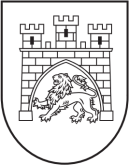      Управління освіти     Відділ освіти Сихівського та Личаківського районів          Середня загальноосвітня школа № 42 м.Львова                                    Н А К А З17.05.2021 р.			           м. Львів				№ 086-оПро організоване завершення 2020-2021 навчального рокуНа виконання листів МОН № 1/9-218 від 27.04.2021 р. «Про організоване завершення 2020/2021 навчального року та реалізацію Закону України «Про внесення змін до  Розділу ІІ «Прикінцеві та перехідні положення» Закону України «Про внесення змін до деяких законодавчих актів України, спрямованих на забезпечення додаткових соціальних та економічних гарантій у зв’язку з поширенням коронавірусної хвороби (СОVІD-19)»  (щодо окремих питань завершення 2020/2021 навчального року)»,  №1/9-229 від 30.04.2021 р. «Щодо реалізаціїї  Закону України «Про внесення змін до  Розділу ІІ «Прикінцеві та перехідні положення» Закону України «Про внесення змін до деяких законодавчих актів України, спрямованих на забезпечення додаткових соціальних та економічних гарантій у зв’язку з поширенням коронавірусної хвороби (СОVІD-19)»  (щодо окремих питань завершення 2020/2021 навчального року)», з метою здійснення заходів, спрямованих на організоване завершення 2019-2020 року				Н А К А З У Ю:1. Завершити 2020-2021 навчальний рік 09  червня 2021 року.2. Звільнити від проходження державної  підсумкової атестації всіх здобувачів освіти, які завершують у 2020-2021 н.р. здобуття повної загальної середньої освіти, зберігаючи за ними право пройти її за власним бажанням у формі зовнішнього незалежного оцінювання.3. Класним керівникам 11-А класу Нікуліній Т.Є., 11-Б класу Вільчинській Г.С. :3.1. Забезпечити інформування здобувачів освіти та їх батьків про подання заяв щодо бажання пройти ДПА у формі ЗНО  до 21.05.2021 р.3.2. Забезпечити участь випускників 11-х класів у зовнішньому незалежному оцінюванні на пунктах проведення ЗНО.4. Педагогічним працівникам здійснити підсумкове оцінювання  до 03 червня 2021 року, враховуючи результати оцінювання учнів з використанням технологій дистанційного навчання за другий семестр.5. Вчителям початкових класів, класним керівникам 5-8-х  і 10-х класів :5.1. оформити свідоцтва досягнень, табелі навчальних досягнень, особові справи, класні журнали до 07 червня 2021 року;5.2. 09 червня 2021 року видати учням  свідоцтва досягнень та таеблі навчальних досягнень.6. Класним керівникам 9-х класів:6.1. оформити випускну документацію (особові справи, журнал обліку видачі свідоцтв про здобуття базової середньої освіти) до 09 червня 2021 року;6.2. забезпечити видачу табелів навчальних досягнень, свідоцтв про здобуття базової середньої освіти до 11 червня 2021 року. 7. Класним керівникам 11-х класів:7.1. Оформити  випускну документацію до 25 червня 2021 р.7.2. Організувати видачу свідоцтв про здобуття повної загальної середньої освіти, у тому числі додатків до них із записом «Звільнений(а)» у відповідній графі бланку додатку, які не виявили бажання проходити ДПА.8. Провести свято «Останній дзвоник» з дотриманням усіх протиепідемічних обмежувальних заходів 09.06.2021 р. (дистанційно, радіолінійка).9. Здійснювати переведення учнів до наступного класу на підставі результатів підсумкового (семестрового та річного) оцінювання знань учнів (крім перших та  других класів) згідно з рішенням педагогічної ради.10. Засідання педагогічної ради щодо переведення учнів до наступного класу провести 09.06.2021 р.11. Відповідальність за перевірку правильності заповнення документів про освіту класними керівниками 9=х та 11-х класів  покласти на заступника директора з навчально-виховної роботи  Любицьку Є.І.12. Контроль за виконанням даного наказу залишаю за собою.Директор школи					Король М.О.